Фотоматериал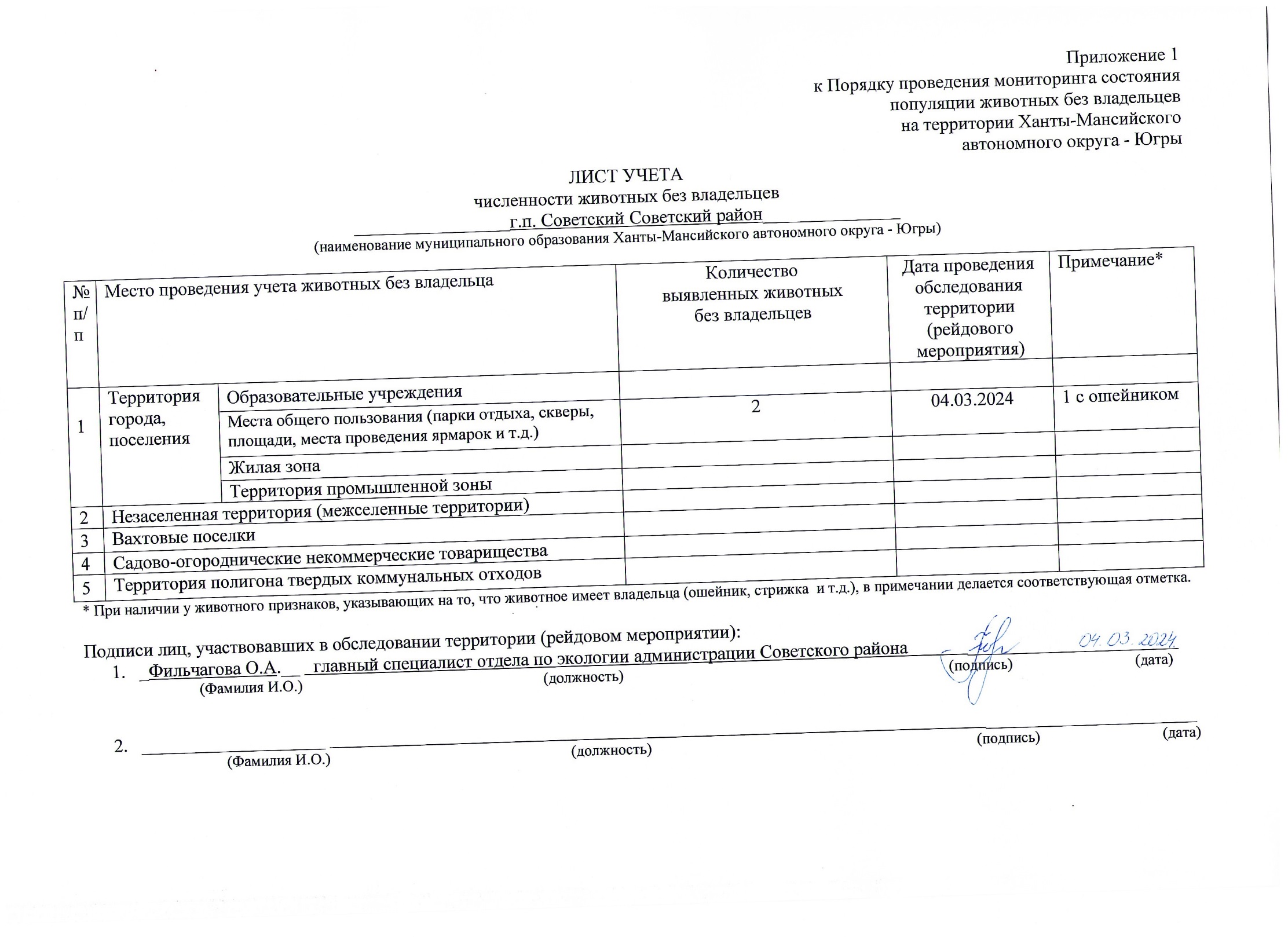 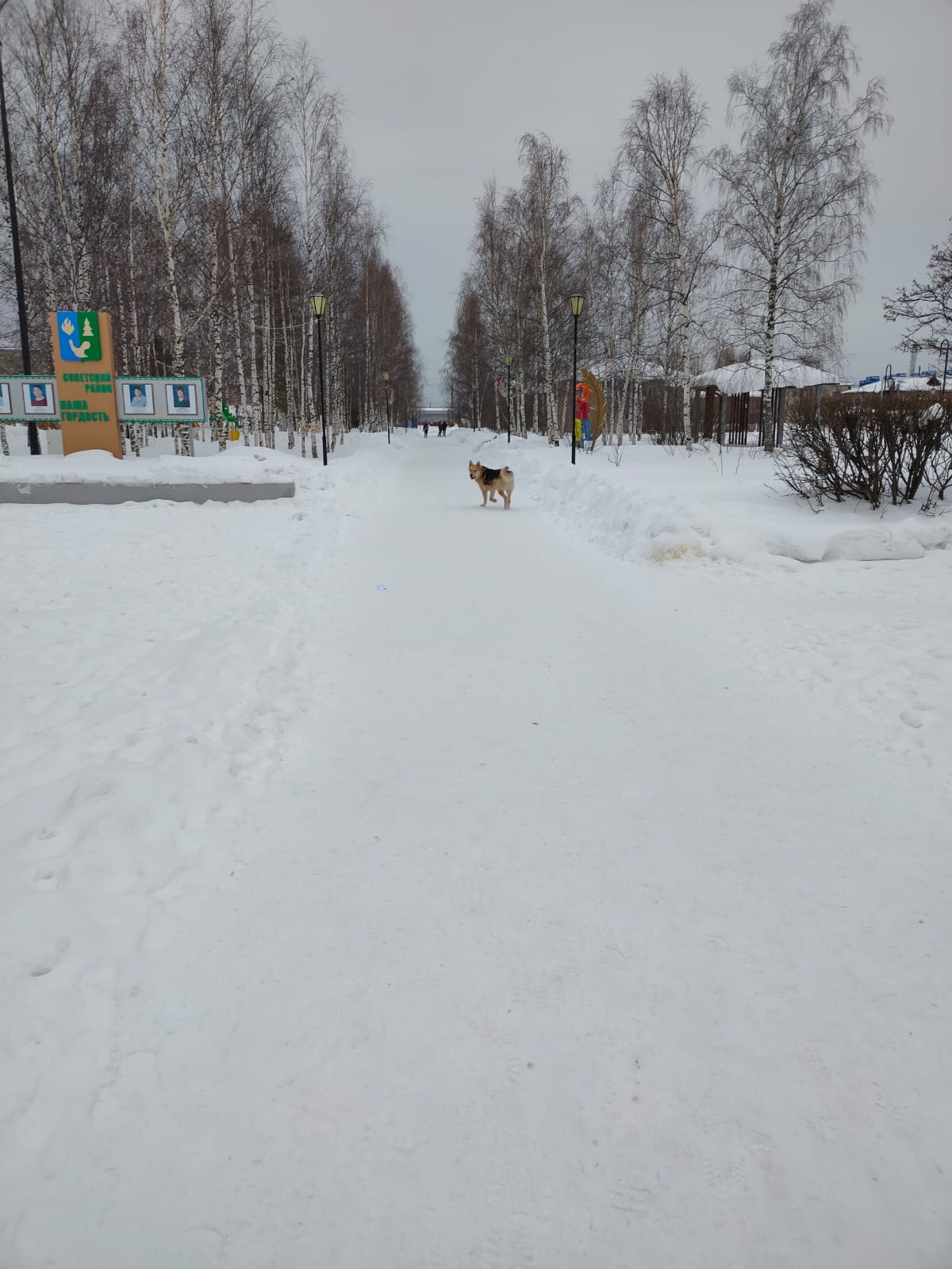 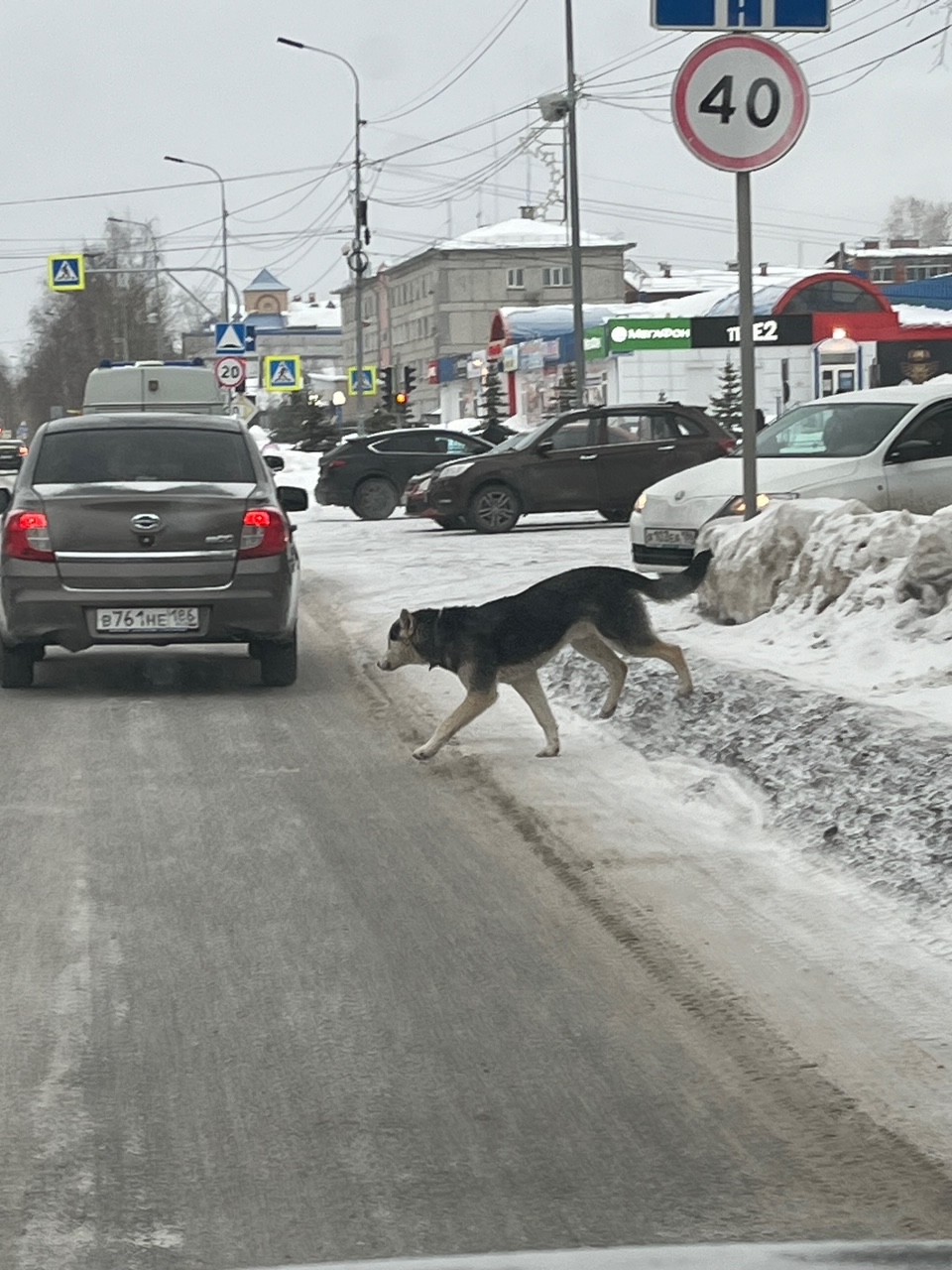 г.п. Советский  ул. 50 лет Пионерии , д. 10 г.п. Советский  ул. Гастелло, д.31